NameF R E S H E R+91-9999999999admin123@gmail.com Delhi/IndiaReferenceS K I L L SJAVASCRIPTREACT JSJAVAHTML & CSSA B O U T	M ERecently completed MCA from Jamia Hamdard University, self-motivated, result-driven, optimistic, punctual, and innovative with essential leadership skills. Positive approach towards work and perseverance will enable to undertake challenging jobs with utmost ease and my ability to adapt to any environment with help in producing positive results.E X P E R I E N C EINTERNMICRO-ANALYTICAL TECHNOLOGIES PVT LTD APRIL 2021 – JULY 2021Worked as a Front-End Developer on a Project School Management Project that was developed on Spring Boot backend and React.js at Frontend. Responsibilities include designing UI as per different module which had User authentication access, fetching data from Backend with enabling links between frontend and backend with axios.Checking the functionalities of the project as per requirement with rep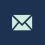 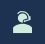 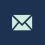 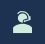 E D U C A T I O NMCA/ JAMIA HAMDARD75.05%2018-2021BCA/ JAMIA HAMDARD71.11%2015-201812TH / UP BOARD73%2013-201410TH / UP BOARD74.66%2011-2012